В Залегощенском районе продолжается работа по обеспечению жильем детей-сирот и детей, оставшихся без попечения родителей.В начале этого года уже предоставлено жилье трем гражданам, лицам из числа детей - сирот и детей, оставшихся без попечения родителей.В августе 2019 года администрацией Залегощенского района предоставлено еще одно жилое помещение (квартира) по договору найма муниципального специализированного жилищного фонда на территории посёлка Залегощь Должиковой Е.А.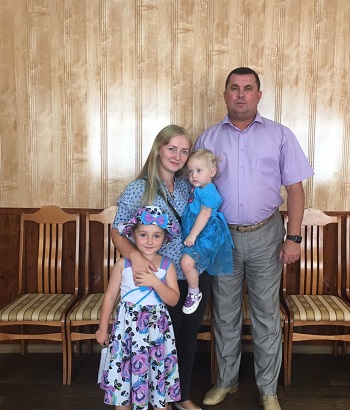 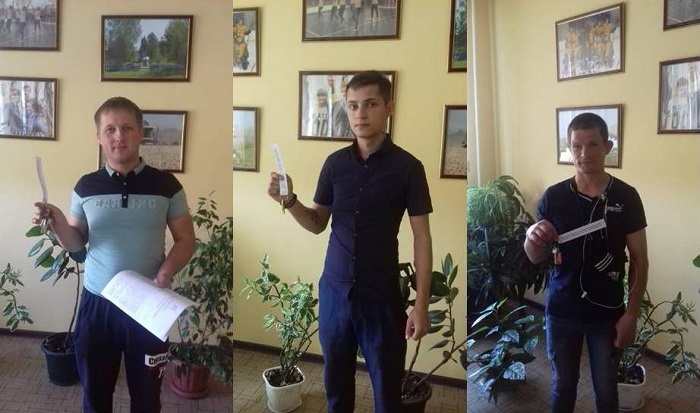 